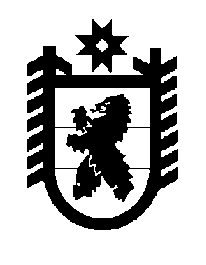 Российская Федерация Республика Карелия    ПРАВИТЕЛЬСТВО РЕСПУБЛИКИ КАРЕЛИЯРАСПОРЯЖЕНИЕ                                от  6 ноября 2014 года № 687р-Пг. Петрозаводск Рассмотрев предложение Государственного комитета Республики Карелия по управлению государственным имуществом и организации закупок, учитывая решение Совета депутатов муниципального образования «Суоярвский район»  от 21 августа 2014 года № 108 «О приеме в собственность муниципального образования «Суоярвский район» объектов государственной собственности Республики Карелия общей стоимостью 13600,00 руб.», в соответствии с Законом Республики Карелия от 2 октября 1995 года № 78-ЗРК «О порядке передачи объектов государственной собственности Республики Карелия в муниципальную собственность» передать в муниципальную собственность муниципального образования «Суоярвский район» от Министерства образования Республики Карелия государственное имущество Республики Карелия согласно приложению к настоящему распоряжению.             ГлаваРеспублики  Карелия                                                             А.П. ХудилайненПереченьгосударственного имущества  Республики Карелия,передаваемого в муниципальную собственность муниципального образования «Суоярвский район»Приложение к распоряжению Правительства Республики Карелия от 6 ноября 2014 года № 687р-П№ п/пНаименованиеимуществаКоличество,экземпляровОбщая стоимость, рублей1.Т.А. Баранова. Учебник «Карельский язык» (ливвиковское наречие) для 3 класса206800,002.Т.А. Баранова. Учебник «Карельский язык» (ливвиковское наречие) для 4 класса206800,00Итого4013600,00